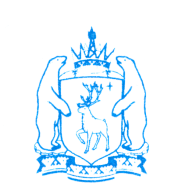 ДЕПАРТАМЕНТ  СОЦИАЛЬНОЙ ЗАЩИТЫ НАСЕЛЕНИЯ ЯМАЛО-НЕНЕЦКОГО АВТОНОМНОГО ОКРУГА ПАМЯТКАдля иностранных граждан, временно проживающих и временно пребывающих в Российской Федерации(не имеющих статуса беженца либо вынужденного переселенца)2014 г.ул. Подшибякина, д. 15, г. Салехард, 629008Социальная поддержкаПри отсутствии статуса беженца либо вынужденного переселенца иностранные граждане, временно проживающие в Российской Федерации (лица, получившие разрешение на временное проживание), и подлежащие обязательному социальному страхованию на случай временной нетрудоспособности и в связи с материнством, имеющие детей, в соответствии с Федеральным законом от 19 мая 1995 года № 81-ФЗ «О государственных пособиях гражданам, имеющим детей» вправе получить по месту работы следующие пособия:-по беременности и родам;-единовременное пособие женщинам, вставшим на учет в медицинских организациях в ранние сроки беременности-единовременное пособие при рождении ребенка;-ежемесячное пособие по уходу за ребенком.В государственном учреждении «Центр социальных технологий Ямало-Ненецкого автономного округа», расположенном по адресу: ул. Губкина, д. 1, г. Салехард :-	единовременное пособие беременной жене военнослужащего, проходящего военную службу по призыву (военнослужащий является гражданином РФ);-ежемесячное пособие на ребенка военнослужащего, проходящего военную службу по призыву (военнослужащий является гражданином РФ)При отсутствии статуса беженца либо вынужденного переселенца иностранным гражданам, временно пребывающим в Российской Федерации (лица, прибывшие в Российскую Федерацию на основании визы или в порядке, не требующем получения визы, и получившие миграционную карту, но не имеющие вида на жительство или разрешения на временное проживание) и иностранным гражданам, временно проживающим в Российской Федерации (лица, получившие разрешение на временное проживание, не подлежащие обязательному социальному страхованию и не проживавшие на территории РФ  на законных основаниях по состоянию на 31 декабря 2006 года в соответствии с Федеральным законом от 19 мая 1995 года № 81-ФЗ)  социальная поддержка и социальное обслуживание органами социальной защиты населения Ямало-Ненецкого  автономного округа не предоставляются.